Zu Beginn des Purzelbaums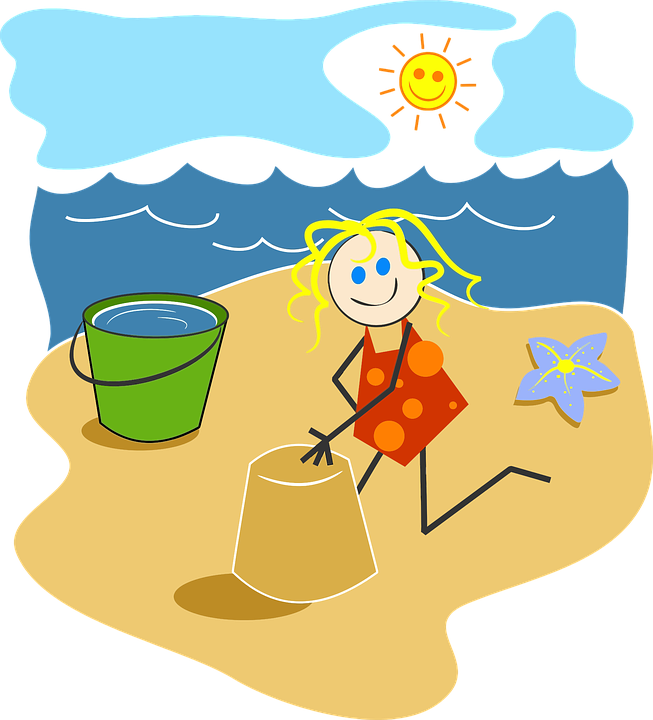 jetztbaldBewegungSpracheDenken und VerstehenSelbstständigkeitin der Gruppe